AJUDA MEMORIA DA 121ª REUNIÃO DA COMISSÃO NACIONAL DE DST, AIDS E HEPATITES VIRAISHotel Manhattan Plaza Hotel05.04.2016                                                           MEMBROS PRESENTESAlex Marcelo Amaral da Silva (Representante da Articulação das ONGs/Aids da Região Sul); Ana Maria Gomes H. Schimitt (Aliança Independente de Grupos de Apoio – AIGA); Carlos  Alberto Castro Barros (Fundação Alfredo da Mata); Claudio Pereira (Representante da Articulação das ONGs/Aids da Região Sudeste); Deise Araújo Souza (Conselho Empresarial Nacional de Prevenção do HIV/Aids – CENAIDS); Euclides Ayres de Castilho (Membro Nato); Fátima Maria da Silva Abrão (Associação Brasileira de Enfermagem – ABEN); Heliana Conceição de Moura (Movimento Nacional das Cidadãs PositHIVas); Jorge Renato da Matta Xavier (Representante Articulação Nacional de Saúde de Direitos Humanos – ANSDH); José Candido da Silva (Rede Nacional de Pessoas Vivendo com HIV/Aids ); Josimar Pereira da Costa (Representante da Articulação das ONGs/Aids da Região Sudeste); Lia Laura Lewis Ximenes de Souza Rodrigues (Fundação Oswaldo Cruz – FIOCRUZ); Marco Aurélio de Oliveira (Representante da Articulação das ONGs/Aids da Região Centro-Oeste) ; Maria Cisalpina Cantão da Silva (Representante dos Programas de Hepatites Virais) ; Maria Clara Gianna Garcia Ribeiro (Conselho Nacional de Secretários de Saúde – CONASS); Maria Raquel dos Anjos S. Guimaraes (Sociedade Brasileira de Infectologia – SBI); Mauro Romero Leal Passos (Sociedade Brasileira de DST – SBDST e Federação Brasileira das Associações de Ginecologia e Obstetrícia – FEBRASGO); Moises Francisco Baldo Taglieta (Representante dos Programas de Aids); Neide Barros da Silva (Representante do Movimento Brasileiro de Hepatites Virais  - MBHV); Nereu Henrique Mansano (Conselho Nacional de Secretários de Saúde – CONASS); Patricia Siqueira Medeiros (Ministério da Defesa) ; Rafael Miranda Gomes (Rede Nacional de Adolescentes e Jovens Vivendo com HIV e Aids); Stella Matta Machado (Secretaria de Políticas para as Mulheres – SPM); Yara Nogueira Monteiro (Conselho Nacional de Igrejas Cristãs no Brasil – CONIC)CONVIDADOSKycia Maria do Ó (Pesquisadora da FIOCRUZ)FUNCIONÁRIOS DO DEPARTAMENTOAna Flavia Nacif (Coordenação Geral de Laboratórios); Cynthia Julia Braga Batista ( Coordenação de Logística);Diego Calixto (Gerente da Coordenação de Prevenção e Articulação Social); Cristina Raposo (Assessora Responsável pela Assessoria de Cooperação Internacional); Claudia M. F. Medeiros (Assessora Executiva da Diretoria); Anderson Santana Rosa (Coordenação de Gestão e Governança); Damiana Bernardo; Elisa Cattapan (Gerente da Coordenação Geral de Hepatites Virais); Fábio O’Brien (Coordenador da Coordenação de Gestão e Governança; Gerson Pereira (Coordenador da Coordenação de Informações Estratégicas); Juliana Uesono (Gerente da Coordenação de Assistência e Tratamento); Juliana Macho Givisiez (Assessora Técnica da Assessoria de Monitoramento e Avaliação); Marcia Uchoa (Assessora de Eventos/DDAHV);Marcelo Naveira (Coordenação de Hepatites); Marcelo Oliveira (Assessoria de Comunicação); Maria Vitoria Ramos ( Coordenação de Assistência e Tratamento); Mariele Rodrigues Probst (Coordenação de Gestão e Governança) ; Tatianna Meireles Dants de Alencar (Assessora da Assessoria de Cooperação Internacional); Wanderson Gontijo (Assessor Técnico da Coordenação de Gestão e Governança).“121ª REUNIÃO DA COMISSÃO NACIONAL DE DST, AIDS E HEPATITES VIRAIS”Hotel Manhattan Plaza HotelEndereço: Setor Hoteleiro Sul – Quadra: 02  Bloco: “A”, Cobertura – Sala: BrooklinTelefone: (61) 3319-354305.04.2016PAUTA08:30	Verificação de quórum 			Maria Clara Gianna			Secretária Geral da Comissão Nacional de DST/Aids e Hepatites  Virais	Boas-vindas e Informes do Departamento de DST, Aids e Hepatites Virais			Fabio Mesquita			Diretor do Departamento de DST, Aids e Hepatites Virais	Informes dos Membros da Comissão Nacional de DST, Aids e Hepatites Virais10:00	Estado atual da resposta brasileira à epidemia de HIV/Aids			Fabio Mesquita			Diretor do Departamento de DST, Aids e Hepatites Virais/SVS/MS		Discussão12:00	Intervalo14:00	Situação atual da implantação do PCDT de Hepatite C			Marcelo Naveira 			Coordenação de Hepatites Virais do DDAHV	14:45	Discussão15:15	Cenário atual da Sífilis em Gestantes e da Sífilis Congênita no Brasil e o desabastecimento da penicilina benzatina e cristalina (potássica)			Maria Vitória Ramos Gonçalves			Coordenação de Assistência e Tratamento em DST/Aids/DDAHV16:00	Discussão16:30	Encaminhamentos, calendário de reuniões da CNAIDS para o exercício de 2016 e encerramentoFábio MesquitaBoas-vindas do Diretor do Departamento de DST, Aids e Hepatites Virais, Dr. Fábio Mesquita. Apresentação rápida dos participantes da Comissão Nacional de DST, AIDS e Hepatites Virais.Informes dos Membros da Comissão Nacional de DST, Aids e Hepatites ViraisRenato da Mata: A ANSDH junto com o Grupo Pela Vidda de Niterói está em um processo em conjunto com o extinto Ministério do Trabalho e Previdência Social de inclusão do pessoal com HIV e Aids, no mercado de trabalho.  No dia 17 e 18 de maio terá ocorrera o “IV Seminário de Criminalização e Descriminação no contexto do HIV e Aids” que será realizado no auditório da OAB. As inscrições ficaram aberta até o dia 18 de maio.Fatima Abrão: Informou sobre o “Congresso Brasileiro de Enfermagem” que acontece todo ano e que durante o evento, várias comunicações são colocadas de resultados de projetos, principalmente projetos voltados as DST, Aids, Sífilis e outras doenças. É o 68º Congresso que acontecerá em Brasília de 27 a 30 de outubro e tem um tema central a construção histórica da enfermagem no cuidado em saúde, saberes em pratica na defesa do SUS. Informou também sobre a falta de informações de alguns jovens colocam que a picada de inseto transmite o HIV e que deveria ter um maior trabalho com jovens escolares.Mauro Ramos:Informou sobre o evento “HPV in RIO” é um evento gratuito e este ano estará focado na prevenção, diagnóstico e tratamento do HPV, além do Câncer do colo do útero, estendendo basicamente uma atenção maior ao homem e conta com o apoio e participação do Ministério da Saúde do DDAHV. Para o próximo ano o Congresso mundial de DST e Aids no RJ sobre a presidência da SBDST e a Universidade Federal Fluminense e as páginas já estão abertas para acessarem as informações. Claudio Pereira:Falou sobre a homenagem a Marcia Giovanete, que trabalhou no Programa Estadual de SP, faleceu recentemente e foi uma pessoa ativista e extremamente empenhada, que ele trabalhou no Comitê Estadual da saúde LGBT e a homenagem demonstrou a amplitude do trabalho que ela realizou.Maria Clara:Complementou informando que a Marcia Giovanete trabalhou com ela durante 15 anos na coordenação e era uma excelente profissional.Fabio Mesquita:Falou sobre o processo transicional de recomposição da CNAIDS; fez uma homenagem a Jennifer Toledo. Apresentação “Estado atual da resposta brasileira à epidemia de HIV/Aids” - Situação atual do Departamento e para onde está indo. (Apresentações disponíveis no site)Maria Clara abriu para discussão sobre a apresentação:Ana: AIGAFalou sobre os 14 anos de luta e reivindicou a inclusão do medicamento das hepatites C no SICOM. Renato da Matta: Falou sobre o apoio do departamento Maria Vitória Ramos Gonçalves - Coordenação de Assistência e Tratamento em DST/Aids/DDAHVApresentação sobre “Cenário atual da Sífilis em Gestantes e da Sífilis Congênita no Brasil e o desabastecimento da penicilina benzatina e cristalina (potássica) ”Maria Clara abriu para discussão sobre a apresentação:Mauro:Trabalho de ter penicilina que focar no item só. Tudo vai ter esta rapidez e vamos pagar o preço. As doenças não são iguais e sífilis é um grande camaleão da medicina (um teste rápido no pré-natal pode da um resultado final e muito vezes este teste é treponemico e uma vez positivo fica ad eternun e que tem de saber quantificar, para não colocar sífilis em quem não tem) Raquel:Interpretar o VDRL. Corremos no erro de tratar que não precisa e como tratar e não notificar. Impacto financeiro no internamento de criançaMaria Clara GiannaEncerra a mesa levando em consideração os temas a serem tratados nas próximas reuniões que são:Ficou acertado que seria um tema sobre DST,  sobre Aids e sobre  Hepatites Apresentações disponíveis no link: www.aids.gov.br/pagina/atas-documentos-cnaids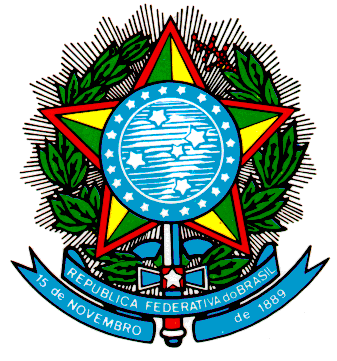 